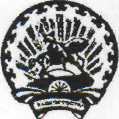 башкортостан республикаһыишембай районы муниципаль районы хакимиәтенең мәғариф бүлеге муниципаль ҡаҙна учреждениеһы(бр ишембай районы мр хакимиәтенең мб мҡу)муниципальное казенноеучреждение отдел образованияадминистрации муниципального района ишимбайский районреспублики башкортостан(мку оо администрации мр ишимбайский район рб)БОЙОРОҡ								ПРИКАЗ 31 октябрь 2018 й.			№1275			 31 октябрь 2018 г.Ишембай ҡ.									г. ИшимбайО проведении санитарной очисткиприлегающих и закрепленных территорииНа основании Постановления главы администрации муниципального района Ишимбайский район № 1607 от 18.09.2018г. и в целях улучшения санитарно-экологической обстановки на территории г.Ишимбай и Ишимбайского района, п р и к а з ы в а ю:Руководителям образовательных учреждений:Провести 01 ноября 2018 года санитарную очистку прилегающих и закрепленных территорий, организовать уборку летучего мусора, сбор листвы, вывоз собранного смета и мусора; Информировать МКУ ОО по тел. 3-38-16, 3-16-43 или на эл.почту ohrana_truda78@mail.ru о ходе проведения санитарной очистке в образовательных учрежденияхКонтроль по исполнению данного приказа оставляю за собой.Начальник 									Р.А. ИбатуллинКопия вернаДелопроизводитель ОКПриложение к приказу МКУ ООот  .07.2018г. №